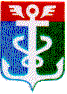 РОССИЙСКАЯ ФЕДЕРАЦИЯПРИМОРСКИЙ КРАЙ
 КОНТРОЛЬНО-СЧЕТНАЯ ПАЛАТА
 НАХОДКИНСКОГО ГОРОДСКОГО ОКРУГА692900 Приморский край, г.Находка, Находкинский пр-т,14тел.(4236) 69-22-91 факс (4236) 74-79-26 E-mail: ksp@ksp-nakhodka.ruЗАКЛЮЧЕНИЕКонтрольно-счётной палаты Находкинского городского округа по результатам проверки отчёта администрации НГО об исполнении местного бюджета за 1 полугодие 2018 года.от 23.08.2018г.I. Общие положения.Исполнение бюджета Находкинского городского округа в 1 полугодии 2018 года осуществлялось в соответствии с решением Думы Находкинского городского округа от 04.12.2017 № 59-НПА «О бюджете Находкинского городского округа на 2018 год и плановый период 2019 и 2020 годов», согласно которому доходы на 2018 год были предусмотрены в сумме 3 179 237,39 тыс. рублей, расходы – 3 334 737,39 тыс. рублей, дефицит бюджета – 155 500,00 тыс. рублей.Отчёт об исполнении бюджета Находкинского городского округа за 1 полугодие 2018 года представлен в Контрольно-счётную палату Находкинского городского округа администрацией Находкинского городского округа 09.08.2018г. (вх. № 08.2018/127) согласно ст. 264.2 Бюджетного Кодекса РФ в срок, установленный ст.27 решения Думы НГО от 09.08.2017 № 1217-НПА «О бюджетном процессе в Находкинском городском округе».Годовые показатели расходной части бюджета Находкинского городского округа по отчёту за 1 полугодие 2018 года увеличены на 302 944,42 тыс. рублей, относительно решения Думы НГО от 04.12.2017 № 59-НПА. Плановые назначения и исполнение бюджета за 1 полугодие 2018г. представлены в таблице 1:Таблица 1                                                                                                                                      тыс. рублейАнализ исполнения бюджета НГО за 1 полугодие 2018 года, в сравнении с исполнением за 1 полугодие 2017 года, представлен в таблице 2:Таблица 2                                                                                                                                       тыс. рублейЗа отчётный период 2018 года в доходы местного бюджета поступило 1 661 153,91 тыс. рублей, что на 131 068,82 тыс. рублей больше, чем за аналогичный период прошлого года. Кассовые расходы увеличились на 105 496,76 тыс. рублей и составили 1 585 660,62 тыс. рублей. Превышение доходов над расходами бюджета составило 75 493,29 тыс. рублей.По данным отчёта об исполнении бюджета, с 01.01.2018г. объем муниципального долга уменьшился на 160 000,00 тыс. рублей и составил 90 000,00 тыс. рублей. II. Исполнение доходной части местного бюджета.За 1 полугодие 2018 года в доходы местного бюджета поступило 1 661 153,91 тыс. рублей, исполнение к году составило 52,25%.Поступление доходов в 1 полугодии 2018 года увеличилось на 131 068,82 тыс. рублей, по сравнению с аналогичным периодом 2017 года.Собственные доходы за 1 полугодие 2018 года (налоговые и неналоговые) поступили в сумме 1 094 506,01 тыс. рублей, что на 106 733,06 тыс. рублей больше, чем за соответствующий период 2017 года. Процент исполнения к году - 51,29. За 1 полугодие 2017 года собственные доходы поступили в сумме 987 772,95 тыс. рублей.Налоговые и неналоговые доходы в структуре доходов составили 65,89%, за аналогичный период 2017 года – 64,56%.Безвозмездные поступления в 1 полугодии 2018 года составили - 566 647,90 тыс. рублей, что на 24 335,76 тыс. рублей больше, чем за соответствующий период 2017 года. Исполнение к году - 54,20%, и в структуре доходов безвозмездные поступления составили 34,11%.  В первом полугодии 2017 года безвозмездные поступления составили 542 312,14 тыс. рублей, что в структуре доходов составляет 35,44%.Налоговые доходыНалоговые доходы в структуре всех доходов составили 48,01% и исполнены на 50,74% к году, при годовых назначениях 1 571 645,00 тыс. рублей поступило 797 462,66 тыс. рублей, в том числе по видам налогов (таблица 3):				Таблица 3                                                                                                                                        тыс. рублей                                                 В структуре собственных доходов налоговые платежи занимают наибольший удельный вес – 72,86%, в том числе наиболее крупные местные налоги: налог на доходы физических лиц - 50,41%, земельный налог - 11,60%, единый налог на вмененный доход для отдельных видов деятельности - 7,31%. План по налоговым доходам выполнен на 50,74% к годовым назначениям. По сравнению с аналогичным периодом 2017 года получено налогов больше на      69 922,41 тыс. рублей, в основном за счет налога на доходы физических лиц (52 052,38 тыс. рублей). Неналоговые доходы.Неналоговые доходы поступили в сумме 297 043,35 тыс. рублей (52,84% к плану), в том числе по видам доходов (таблица 4):Таблица 4						                                                         тыс.рублейЗа 1 полугодие 2018 года поступление неналоговых доходов увеличилось на 36 810,65 тыс. рублей (14,15%), по сравнению с аналогичным периодом прошлого года. В разрезе неналоговых доходов наибольший удельный вес в собственных доходах составляют «Доходы от имущества, находящиеся в государственной и муниципальной собственности» - 16,79%. За 1 полугодие 2018 года сумма поступлений этой группы доходов уменьшилась, по сравнению с аналогичным периодом 2017 года, на 22 431,36 тыс. рублей. В прошлом году эти доходы составляли 20,88% собственных доходов бюджета НГО.Также, по сравнению с аналогичным периодом 2017 года, снизились поступления:- платы за негативное воздействие на окружающую среду - на 3 420,55 тыс. рублей,- доходов от оказания платных услуг и компенсации затрат государства - на 1 403,50 тыс. рублей,- штрафов, санкций, возмещения ущерба - на 962,90 тыс. рублей.При этом, за 1 полугодие 2018 года существенно увеличилось поступление доходов от продажи материальных и нематериальных активов на 26 902,12 тыс. рублей и прочих неналоговых доходов на 38 126,85 тыс. рублей. Анализ прочих неналоговых доходов, в сравнении с 2017 годом, представлен в таблице 5. Таблица 5тыс. рублейБезвозмездные перечисления.Решением Думы Находкинского городского округа от 04.12.2017 № 59-НПА на 2018 год доходы по группе «Безвозмездные поступления» предусмотрены в объёме             1 045 453,39 тыс. рублей.   Фактически «Безвозмездные поступления» за отчётный период составили 566 647,90 тыс. рублей или 54,20% к годовому плану, что на 24 335,76 тыс. рублей больше, чем за 1 полугодие 2017 года.Доля «безвозмездных поступлений» в общем объёме поступивших доходов составляет 34,11 %.В структуре безвозмездных поступлений из вышестоящего бюджета, основной удельный вес занимают средства в виде субвенций - 91,33% (528 158,89 тыс. рублей). Полученные субсидии за 1 полугодие 2018 года составляют 8,19% (47 342,25 тыс. рублей). В отчётном периоде был сделан возврат остатков субсидий, субвенций и иных межбюджетных трансфертов прошлых лет на сумму 11 282,66 тыс. рублей. Дотация на выравнивание уровня бюджетной обеспеченности занимает 0,48% безвозмездных поступлений от вышестоящего бюджета, поступление за 1 полугодие 2018 года составило 2 771,75 тыс. рублей.  За 6 месяцев 2017 года поступило дотации 2 811,48 тыс. рублей.	Доходы по группе «Безвозмездные поступления» представлены в таблице 6.  Таблица 6                                                                                                                                          тыс. рублей                                                                             III. Исполнение расходной части  местного бюджетаОсновные итоги исполнения местного бюджета по расходам за 1 полугодие 2018 года представлены в таблице 7:Таблица 7                                                                                                                                          тыс. рублей                   Плановые назначения расходов бюджета Находкинского городского округа на 2018 год по отчету об исполнении бюджета НГО за 1 полугодие 2018 года не соответствует плановым показателям, утвержденным решением Думы НГО от 04.12.2017 № 59-НПА на 302 944,42 тыс. рублей. Изменены показатели восемь разделов из одиннадцати.Кассовое исполнение в 1 полугодии 2018 года составило 1 585 660,62 тыс. рублей или 47,55% к годовому плану, утверждённому решением Думы НГО от 04.12.2017 № 59-НПА. За 6 месяцев 2018 года расходов исполнено больше на 105 496,76 тыс. рублей, чем за аналогичный период 2017 года.  Сравнительный анализ исполнения расходов бюджета Находкинского городского округа в процентном выражении за 1 полугодие 2017 и 1 полугодие 2018 годов представлен в таблице 8.Таблица 8На низком уровне (меньше 45%) профинансированы расходы (к годовому плану по решению Думы НГО) по разделам:- «Национальная оборона»                                                            -                10,18%,- «Национальная безопасность и правоохранительная деятельность»   -  39,52%,- «Национальная экономика»                                                  -                      25,93%,- «Жилищно-коммунальное хозяйство»                                    -                   30,51%,- «Обслуживание муниципального долга»                             -                      15,85%.По разделу «Охрана окружающей среды» расходы в 1 полугодии 2018 года не производились, как и в 1 полугодии 2017 года.                                                         Структура расходовИсполнение кассовых расходов за 1 полугодие 2018 года в сравнении с аналогичным периодом 2017 года представлено в таблице 9. Таблица 9По пяти разделам расходы увеличены по отношению к аналогичному периоду 2017 года, в том числе существенно увеличены по разделам: «Общегосударственные вопросы» - на 46 151,21 тыс. рублей, «Образование» - на 55 817,42 тыс. рублей и «Социальная политика» - на 22 421,36 тыс. рублей. По пяти разделам расходы снижены, в том числе существенно по разделам: «Национальная экономика» - на 16 571,70 тыс. рублей и «Жилищно-коммунальное хозяйство» - на 17 576,62 тыс. рублей. По разделу «Охрана окружающей среды» расходы за отчетный период не производились, как и в 1 полугодии 2017 года.Социально-культурная сфера.Расходы на социально-культурную сферу, в соответствии с назначениями по решению Думы НГО от 04.12.2017 № 59-НПА, предусмотренные на 2018 год в сумме 2 305 793,00 тыс. рублей, представлены в таблице 10:Таблица 10                                                                                                                                    тыс. рублейКассовые расходы по разделам социально-культурной сферы составили 1185 122,48 тыс. рублей, процент исполнения к плану года, утвержденного решением Думы НГО от 04.12.2017 № 59-НПА – 51,40%. По сравнению с аналогичным периодом 2017 года, расходов произведено больше на сумму 96 600,63 тыс. рублей.Расходы на социальную сферу в 1 полугодии 2018 года составили 74,74% в общем объёме произведённых расходов, за аналогичный период 2017 года расходы составляли 73,54%.Исполнение расходов местного бюджета за 1 полугодие 2018 года в рамках муниципальных программБюджет Находкинского городского округа по расходам на 2018 год был сформирован на 86,65% в структуре муниципальных программ. Объём исполненных расходов по муниципальным программам составил 86,59% или 1 372 995,84 тыс. рублей всех произведённых расходов за 1 полугодие 2018 года.Исполнение бюджета по программным и непрограммным расходам и их доля в общей сумме исполненных расходов бюджета НГО за 1 полугодие 2018 года по разделам представлены в таблице 11.Таблица 11                                                                                                                                    тыс. рублейПлановые назначения и исполнение бюджета НГО за 1 полугодие 2018 года в разрезе муниципальных программ (подпрограмм) представлены в таблице 12.Таблица 12			 тыс. рублейПлановые назначения по муниципальным программам на 2018 год по отчету, в сравнении с утвержденными решением Думы НГО от 04.12.2017 № 59-НПА, увеличены на 290 615,64 тыс. рублей.Значительно увеличены плановые показатели по мероприятиям муниципальной программы «Обеспечение доступным жильем жителей Находкинского городского округа на 2015-2017 годы и на период до 2020 года» на 166 713,09 тыс. рублей. При этом, плановые показатели подпрограммы «Переселение граждан из аварийного жилищного фонда» снижены на 65 527,57 тыс. рублей из-за выведения подпрограммы в самостоятельную программу. IV. Муниципальный долг.Муниципальный долг на 01.07.2018 года составил 90 000,00 тыс. рублей, что на 52 000,00 тыс. рублей меньше, чем по состоянию на 01.07.2017 года. На 01.07.2017г. муниципальный долг составлял 142 000,00 тыс. рублей.Задолженность по кредитным договорам по состоянию на 01.07.2018 года, в сравнении с 01.01.2018г., снизилась на 160 000,00 тыс. рублей и составила 90 000,00 тыс. рублей, в том числе:- ПАО АКБ «Приморье» – 90 000 тыс. рублей.За отчётный период по данным отчёта об исполнении бюджета:- погашено заимствованных средств в ПАО АКБ «Приморье» в сумме 160 000,00 тыс. рублей. Расходы по обслуживанию муниципального долга составили 5 144,52 тыс. рублей (выплата процентов за пользование кредитными ресурсами) или 15,85% бюджетных назначений по решению Думы НГО от 04.12.2017 № 59-НПА.V. Анализ кредиторской задолженности.На 01.07.2018 года просроченная кредиторская задолженность отсутствует. На 01.07.2017 года просроченная кредиторская задолженность также отсутствовала.VI. Резервный фонд администрации Находкинского городского округа.Согласно решения Думы НГО от 04.12.2017 № 59-НПА, в разделе 0100 «Общегосударственные вопросы» по подразделу 0111 «Резервные фонды» были запланированы расходы в сумме 10 000,00 тыс. рублей.За 1 полугодие 2018 года из резервного фонда администрации Находкинского городского округа (распоряжение администрации НГО от 06.02.2018 № 65-р) были произведены расходы на ликвидацию чрезвычайной ситуации в пос. Врангель в МБОУ СОШ № 19 «Выбор» (ремонт кровли) в сумме 236,02 тыс. рублей. 	Выводы:Отчёт об исполнении бюджета представлен в Контрольно-счётную палату Находкинского городского округа администрацией Находкинского городского округа 09.08.2018г. (Распоряжение от 06.08.2018 № 433-р, сопроводительное письмо от 08.08.2018 исх. № 1.31-2321), что соответствует ст.27 решения Думы НГО от 09.08.2017 № 1217-НПА «О бюджетном процессе в Находкинском городском округе». Утверждённые решением Думы НГО на 2018 год от 04.12.2017 № 59-НПА «О бюджете Находкинского городского округа на 2018 год и плановый период 2019 и 2020 годов», плановые назначения по доходам составляют 3 179 237,39 тыс. рублей, по расходам - 3 334 737,39 тыс. рублей, дефицит бюджета - 155 500,00 тыс. рублей.Годовые показатели расходной части бюджета Находкинского городского округа по отчёту за 1 полугодие 2018 года увеличены на 302 944,42 тыс. рублей, относительно решения Думы НГО от 04.12.2017 № 59-НПА и составляют 3 637 681,81 тыс. рублей. За отчётный период в доходы местного бюджета поступило 1 661 153,91 тыс. рублей.Доля налоговых и неналоговых доходов местного бюджета в общем объёме доходов составила 65,89% (1 094 506,01 тыс. рублей), безвозмездных поступлений из краевого бюджета – 34,11% (566 647,90 тыс. рублей).Кассовое исполнение расходов за отчетный период составило – 1 585 660,62 тыс. рублей. По всем разделам функциональной классификации расходов местный бюджет исполнен на 47,55% к годовому плану, утверждённому решением Думы НГО от 04.12.2017 № 59-НПА.      В разрезе разделов и подразделов местного бюджета установлена непропорциональность исполнения расходов.Наиболее полно к уточнённому годовому плану профинансированы расходы по разделам: 0100 «Общегосударственные вопросы» - 56,87%, 0700 «Образование» - 50,85%, 0800 «Культура, кинематография» - 49,32%, 1000 «Социальная политика»  - 80,61%, 1100 «Физическая культура и спорт» - 51,38%. Остальные разделы профинансированы на низком уровне (меньше 40%).В отчётном периоде доля расходов на социально-культурную сферу составила 76,74% (1 185 122,48 тыс. рублей). Основные расходы (1 007 613,84 тыс. рублей) произведены по разделу «Образование».По итогам исполнения местного бюджета за 1 полугодие 2018 года превышение доходов над расходами составило 75 493,29 тыс. рублей.Объём исполненных расходов по муниципальным программам составил 86,59% или 1 372 995,84 тыс. рублей всех произведённых расходов за 1 полугодие 2018 года.Муниципальный долг по состоянию на 01.07.2018 года, в сравнении с 01.01.2018г., снизился на 160 000,00 тыс. рублей и составил 90 000,00 тыс. рублей.Расходы по обслуживанию муниципального долга составили 5 144,52 тыс. рублей или 15,85% бюджетных назначений по решению Думы НГО от 04.12.2017 №59-НПА.Просроченная кредиторская задолженность по состоянию на 01.07.2018 года отсутствует.Заключение.По результатам проверки отчёта об исполнении бюджета Находкинского городского округа за 1 полугодие 2018 года, а также на основании изложенных в настоящем заключении фактов, Контрольно-счётная палата Находкинского городского округа считает, что отчёт об исполнении бюджета Находкинского городского округа за 1 полугодие 2018 года в представленном виде может быть признан достоверным.Предложение:Контрольно-счетная палата Находкинского городского округа предлагает Думе Находкинского городского округа при рассмотрении отчёта об исполнении бюджета Находкинского городского округа за 1 полугодие 2018 год учесть данное заключение. Председатель Контрольно-счетной палаты Находкинского городского округа		                                        О. В. КутняшенкоАудитор КСП НГО                                                                                       И. В. Карабанова	Наименование показателяБюджет на 2018 год,Решение Думы от 04.12.2017 № 59-НПАПлановые назначения на 2018 год по отчету за 1 пол.2018г.Отклонения(гр.3-гр.2)Исполнено в 1 полугодии 2018 года% исполнения к Решению Думы от 04.12.2017№ 59-НПА123456Доходы всего:3 179 237,393 179 237,390,001 661 153,9152,25-Собственные2 133 784,002 133 784,000,001 094 506,0151,29-Безвозмездныепоступления1 045 453,391 045 453,390,00566 647,9054,20Расходы3 334 737,393 637 681,81+302 944,421 585 660,6247,55Профицит (+), дефицит (-)-155 500,00-458 444,42-302 944,42+75 493,29 -Муниципальные заимствования:155 500,00155 500,000,00-160 000,00--получение кредитов755 500,00755 500,000,000,000,00-погашение кредитов-600 000,00-600 000,000,00-160 000,0026,67-изменение остатков средств0,000,000,0084 506,71-ПоказателиИсполнено в 1 полугодии2017 года% исполнения к решению ДумыИсполнено в 1 полугодии2018 года% исполнения к решению Думы Отклонения с 2017 годом (гр.4-гр.2)123456Доходы1 530 085,0949,711 661 153,9152,25+131 068,82Расходы1 480 163,8643,841 585 660,6247,55+105 496,76Профицит (+), дефицит (-)+49 921,23-+75 493,29-+25 572,06№НаименованиепоказателейНазначенона 2018 годИсполнено на 01.07.2018г.%испол-ненияУд.вес  в собст-венныхдоходах (%)Исполненона 01.07. 2017г.Отклонения с 2017г.(гр.3-гр.6)12345678Доходы собственные  (налоговые иненалоговые)2 133 784,001 094 506,0151,29100987 772,95+106 733,061    Налоговые, 1 571 645,00797 462,6650,7472,86727 540,25+69 922,41    в том числе:1.1Налог на доходы физических лиц1 098 000,00551 793,8050,2550,41499 741,42+52 052,381.2Акцизы по подакцизным товарам (продукции)25 000,0011 571,8246,291,0610 812,56+759,261.3Налоги на совокупныйдоход:172 500,0087 838,0650,918,0390 458,12-2 620,06-единый налог на вмененный доход для отдельных видовдеятельности170 000,0079 979,6647,057,3185 552,00-5 572,34-единый сельскохозяйст-венный налог-6 275,19-0,573 636,83+2 638,36-налог, взимаемый в связи с патентной системой2 500,001 572,4562,900,141 269,29+303,161.4Налоги на имущество:257 100,00133 358,2451,8712,18117 184,46+16 173,78-налог на имуществофизических лиц36 600,006 330,0517,300,584 890,57+1 439,48-земельный налог220 500,00127 028,1957,6111,60112 293,89+14 734,301.5Государственная пошлина19 045,0012 900,7467,741,189 343,69+3 557,05№НаименованиепоказателейНазначено на2018 годИсполнено на 01.07.2018г.%исп.к год. назна-чениямУд.вес в собст-венныхдоходах (%)Исполненона 01.07.2017г.Откло-нения(гр.4-гр.7)123456782Неналоговые доходы562 139,00297 043,3552,8427,14260 232,70+36 810,652.1Доходы от использования имущества, находящегося в государственной и муниципальной собственности460 469,00183 769,0339,9116,79206 200,39-22 431,36в том числе:Доходы в виде прибыли, приходящейся на доли в уставных (складочных) капиталах хозяйственных товариществ и обществ, или дивидентов по акциям, принадлежащих городским округам0,002,99-0,002,75+0,24Доходы, получаемые в виде арендной либо иной платы за передачу в возмездное пользование муниципального имущества, в том числе:449 566,00176 111,7939,1716,09201 495,58-25 383,79-Доходы, получаемые в виде арендной платы за земельные участки, государственная собственность на которые не разграничена447 917,00175 386,9539,1616,02200 759,23-25 372,28-Средства от продажи права на заключение договоров аренды за земли, находящиеся в собственности городских округов400,00129,4932,370,01123,97+5,52-Доходы от сдачи в арендуимущества, находящегосяв оперативном управлении органов местного самоуправления и созданных ими учреждений  1 249,00595,3647,670,06612,38-17,02Плата по соглашениям об установлении сервитута в отношении земельных участков, гос. собственность на которые не разграничена0,001,440,00,001,53-0,09Платежи от   государственных и муниципальных унитарных предприятий366,0086,0023,500,00429,46-343,46Прочие доходы от использования имущества и прав, находящихся в собственности городских округов10 537,007 566,8171,810,704 271,07+3 295,742.2Платежи при пользовании природными ресурсами (плата за негативное воздействие на окружающую среду) в том числе:15 000,006 684,4244,560,6110 104,97-3 420,55-плата за выбросы загрязняющих веществ в атмосферный воздух стационарными объектами2 000,001 765,2588,260,16917,96+847,29-плата за сбросы загрязняющих веществ в водные объекты3 000,001 365,5945,520,122 343,05-977,46-плата за размещение отходов производства и потребления10 000,003 553,5835,540,336 843,96-3 290,382.3Доходы от оказания платных услуг и компенсации затрат государства,в том числе:5 274,002 795,1753,000,264 198,67-1 403,50-прочие доходы от оказания платных услуг получателями средств бюджетов городских округов 1 946,00933,8047,990,09635,43+298,37-компенсации затрат бюджетов городских округов3 328,001 861,3755,930,173 563,24-1 701,872.4Доходы от продажи материальных и нематериальных активов,в том числе:28 000,0041 651,87148,763,8114 749,75+26 902,12Доходы от продажи квартир, находящихся в собственности городских квартир0,000,000,000,00619,59-619,59Доходы от реализации имущества, находящегося в государственной и муниципальной собственности 2 000,001 165,7458,290,11165,00+1 000,74Доходы от продажи земельных участков, находящихся в государственной и муниципальной собственности, в том числе: 26 000,0034 884,01134,173,1912 897,70+21 986,31-Доходы от продажи земельных участков, государственная собственность на которые не разграничена и которые расположены в границах городского округа25 000,0034 884,01139,523,1912 897,70+21 986,31-Доходы от продажи земельных участков, государственная собственность на которые разграничена 1 000,000,000,000,00,000,00Плата за увеличение площади земельных участков, находящихся в частной собственности0,005 602,12-0,511 067,46+4 534,662.5Штрафы, санкции, возмещение ущерба25 000,0010 073,8240,300,9211 036,72-962,902.6Прочие неналоговые доходы28 396,0052 069,04183,374,7613 942,19+38 126,85№ п/пНаименованиеИсполненона 01.07.2018г.Исполненона 01.07.2017г.Отклонения (стр.3-стр.4)123451.Реклама (договора)4 073,496 832,32-2 758,832.Право на заключение договоров на установку рекламной конструкции2 602,811 169,00+1 433,813.Прочие всего, в том числе:40 625,521 955,60+38 669,92-плата за восстановительную стоимость зеленых насаждений 40 299,79828,92+39 470,87-прочие325,731 126,68-800,954.Найм жилья4 803,464 556,00+247,465.Невыясненные поступления-36,23-570,73+534,50Итого:52 069,0513 942,19+38 126,86Наименование показателяУточнённые плановые назначения на 2018г.Исполненона01.07.2018г.%исполненияк годовымназначениямИсполненона01.07.2017г.Отклонения (стр.3-стр.5)123456БЕЗВОЗМЕЗДНЫЕ ПОСТУПЛЕНИЯ1 045 453,39566 647,9054,20542 312,14+24 335,76Безвозмездные поступления от других бюджетов бюджетной системы РФ1 045 453,39578 272,8955,31538 145,26+40 127,63Дотации бюджетам субъектов РФ и муниципальных образований5 543,502 771,7550,002 811,48-39,73Дотации бюджетам на выравнивание уровня бюджетной обеспеченности5 543,502 771,7550,002 811,48-39,73Субсидии бюджетам муниципальных образований25 980,0047 342,25182,2320 849,84+26 492,41Субвенции бюджетам муниципальных образований1 013 929,89528 158,8952,09512 452,44+15 706,45Субвенции бюджетам на осуществление федеральных полномочий по государственной регистрации актов гражданского состояния9 064,004 565,0050,363 562,80+1 002,20Субвенции бюджетам на выполнение передаваемых полномочий субъектов РФ970 296,89506 320,4952,18493 368,64+12 951,85Субвенции бюджетам на компенсации части родительской платы за содержание ребенка в государственных и муниципальных образовательных учреждениях, реализующих основную общеобразовательную программу дошкольного образования 34 569,0015 548,8844,9815 521,00+27,88Субвенции бюджетам на осуществление полномочий по составлению (изменению) списков кандидатов в присяжные заседатели федеральных судов РФ 0,001 724,53-0,00+1 724,53Иные межбюджетные трансферты0,00,000,02 031,50-2 031,50Доходы от возврата бюджетами остатков субсидий, субвенций и иных межбюджетных трансфертов, имеющих целевое назначение, прошлых лет0,008,390,082,59-74,20Возврат остатков субсидий, субвенций и иных межбюджетных трансфертов, имеющих целевое назначение, прошлых лет из бюджетов городских округов0,0-11 282,660,0-260,70-11 021,96Прочие безвозмездные поступления0,00-350,720,04 345,00-4 695,72Наименованиераздела расходовПлановые назначения на 2018г. порешению Думы от 04.12.2017№ 59-НПАБюджетные назначения поотчетуОтклонения плановых назначений(гр.3-гр.2)Исполнено на 01.07.2018г.%исп. к назна-чениям по реше-нию ДумыИсполнено на 01.07.2017г12345670100 «Общегосударственные вопросы»378 773,51413 888,71+35 115,20215 413,3856,87169 262,170200 «Национальнаяоборона»316,00316,000,0032,1810,18158,670300 «Национальнаябезопасность и правоохранительная деятельность»51 325,0051 407,89+82,8920 284,3939,5220 518,020400 «Национальнаяэкономика»283 415,29321 073,29+37 658,0073 494,4325,9390 066,130500 «Жилищно-коммунальноехозяйство»282 457,66465 525,13+183 067,4786 169,2430,51103 745,860600 «Охрана окружающей среды»200,00700,00+500,000,000,00,000700 «Образование»1 981 386,811 992 843,16+11 456,351 007 613,8450,85951 796,420800 «Культура икинематография»244 308,00251 966,09+7 658,09120 500,9649,32105 828,471000 «Социальная политика»54 231,0081 637,42+27 406,4243 717,2480,6121 295,881100 «Физическая культура и спорт»25 867,1925 867,190,0013 290,4451,389 601,081300 «Обслуживание государственного и муниципального долга»32 456,9332 456,930,005 144,5215,857 891,16Всего расходов3 334 737,393 637 681,81+302 944,421 585 660,6247,551480 163,86Наименование раздела расходов% исполнения за 1 полугодие 2018г.% исполнения за 1 полугодие 2017г.Отклонения (гр.2-гр.3)12340100 «Общегосударственные вопросы»56,8748,64+8,230200 «Национальнаяоборона»10,1845,99-35,810300 «Национальнаябезопасность и правоохранительная деятельность»39,5241,16-1,640400 «Национальнаяэкономика»25,9329,16-3,230500 «Жилищно-коммунальное хозяйство»30,5124,37+6,140600 «Охрана окружающей среды»0,00,00,00700 «Образование»50,8550,07+0,780800 «Культура и кинематография»49,3247,35+1,971000 «Социальная политика»80,6133,58+47,031100 «Физическая культура и спорт»51,3829,54+21,841300 «Обслуживание государственного и муниципального долга»15,8534,90-19,05Всего расходов47,5543,84+3,71Наименование расходовИсполнено за 1 полугодие 2018г.Исполнено за 1 полугодие 2018г.Исполнено за 1 полугодие 2017г.Исполнено за 1 полугодие 2017г.ОтклоненияОтклоненияНаименование расходовСумма (тыс. руб)Удельный вес(%)Сумма(тыс. руб)Удельный вес(%)гр.2-гр.4(тыс. руб)гр.3-гр.5(%)12345670100 «Общегосударствен-ные вопросы»215 413,3813,59169 262,1711,44+46 151,21+2,150200 «Национальная оборона»32,180,00158,670,01-126,49-0,010300 «Национальная безопасность и правоохранительная деятельность»20 284,391,2820 518,021,39-233,63-0,110400 «Национальная экономика»73 494,434,6390 066,136,08-16 571,70-1,450500 «Жилищно-коммунальное хозяйство»86 169,245,43103 745,867,01-17 576,62-1,580600 «Охрана окружающей среды»0,000,00,000,00,000,00700 «Образование»1 007 613,8463,55951 796,4264,30+55 817,42-0,750800 «Культура, кинематография»120 500,967,60105 828,477,15+14 672,49+0,451000 «Социальная политика»43 717,242,7621 295,881,44+22 421,36+1,321100 «Физическая культура и спорт»13 290,440,849 601,080,65+3 689,36+0,191300 «Обслуживание государственного и муниципального долга»5 144,520,327 891,160,53-2 746,64-0,21Итого расходов:1 585 660,621001 480 163,86100+105 496,760,0РазделыНазначения по решению Думы от 04.12.2017№ 59-НПАБюджетные назначения по отчётуИсполнено за 1 полугодие 2018 г.% испол-нения к рещению ДумыИсполнено за 1 полугодие 2017 г.1234560700 «Образование»,в том числе:1 981 386,811 992 843,161 007 613,8450,85951 796,420701 «Дошкольное образование»756 661,60757 910,92371 684,4349,12347 021,150702 «Общее образование»868 465,51875 328,45468 952,4954,00451 696,610703 «Дополнительное образование»274 404,70277 602,91139 552,7650,86121 981,180707 «Молодежная политика и оздоровление детей»32 271,0033 144,887 073,0121,9212 590,930709 «Другие вопросы в области образования»49 584,0048 856,0020 351,1541,0418 506,540800 «Культура, кинематография»244 308,00251 996,09120 500,9649,32105 828,470801 «Культура»232 206,00239 864,09114 733,8749,41100 423,410804 «Другие вопросы в области культуры и кинематографии»12 102,0012 102,005 767,0847,655 405,061000 «Социальная политика»54 231,0081 637,4243 717,2480,6121 295,881001 «Пенсионное обеспечение»8 487,008 487,004 829,0156,902 646,611003 «Социальное обеспечение населения»10 000,0037 406,4223 332,76233,332 580,591004 «Охрана семьи и детства»34 569,0034 569,0015 531,5244,9315 496,431006 «Другие вопросы в области социальной политики»1 175,001 175,0023,952,04572,241100 «Физическая культура и спорт»25 867,1925 867,1913 290,4451,389 601,081101 «Физическая культура»19 836,0019 836,009 939,6650,117 593,461102 «Массовый спорт»3 374,193 374,191 426,3642,27543,641105 «Другие вопросы в области физической культуры и спорта»2 657,002 657,001 924,4372,431 463,97Итого расходов по социально-культурной сфере2 305 793,002 352 313,861 185 122,4851,401 088 521,85Наименованиераздела расходовИсполнено расходов на 01.07.2018г. Всего:По муниципальным программамПо муниципальным программамПо непрограммным мероприятиямПо непрограммным мероприятиямНаименованиераздела расходовИсполнено расходов на 01.07.2018г. Всего:Тыс. руб.%Тыс. руб.%1234560100 «Общегосударственные вопросы»215 413,3868 657,2029,8146 756,2370,20200 «Национальнаяоборона»32,180,00032,181000300 «Национальнаябезопасность и правоохранительная деятельность»20 284,3920 284,391000,0000400 «Национальнаяэкономика»73 494,4362 290,6884,311 203,7515,70500 «Жилищно-коммунальное хозяйство»86 169,2468 728,3876,017 440,8624,00600 «Охрана окружающей среды»0,000,0000,0000700 «Образование»1 007 613,84995 229,8698,512 383,981,50800 «Культура икинематография»120 500,96117 938,1098,52 562,861,51000 «Социальная политика»43 717,2423 356,700,320 360,5399,71100 «Физическая культура и спорт»13 290,4411 366,0185,01 924,4315,01300 «Обслуживание государственного и муниципального долга»5 144,525 144,521000,000Всего расходов1 585 660,621 372 995,8486,6212 664,7813,4№ п/пНаименованиеЦелевая статьяРешение Думы от 04.12.2017 № 59-НПАНазначения по отчетуОтклонения(+/-),(гр.5-гр.4)Исполнено за 1 полугодие2018г.% исполненияОтклонения(+/-),(гр.4-гр.7)1234567891«Информатизация администрации Находкинского городского округа» на 2018-2020 годы01000006 865,006 865,000,001 321,2719,2+6 309,841.1Мероприятия МП01900006 865,006 865,000,001 321,2719,2+6 309,842«Развитие культуры в Находкинском городском округе» на 2015-2018 годы0200000320 636,00329 253,11+8 617,11164 467,4951,3+156 168,512.1Подпрограмма «Сохранение и развитие системы доп. образования в сфере культуры и искусства НГО»021000082 544,0082 869,12+325,1246 789,8656,7+35 754,142.2Подпрограмма «Развитие информационно-библиотечного обслуживания в НГО»022000053 318,0053 525,81+207,8125 659,1348,1+27 658,872.3Подпрограмма «Сохранение историко-культурного наследия, развитие местного традиционного народного творчества и худ. промыслов в НГО»023000022 257,0022 131,37-125,6310 446,0846,9+11 810,922.4Подпрограмма «Поддержка и развитие народного и самодеятельного худ. творчества и зрелищных искусств НГО»0240000154 226,00161 009,81+6 783,8177 772,6950,4+76 453,312.5Мероприятия МП02900008 291,009 717,00+1 426,003 799,7345,8+4 491,273«Поддержка социально ориентированных некоммерческих организаций Находкинского городского округа» на 2018-2020 годы03000001 175,001 175,000,0023,952,0+1 151,053.1Мероприятия МП03900001 175,001 175,000,0023,952,0+1 151,054«Формирование доступной среды жизнедеятельности для инвалидов и других маломобильных групп НГО» на 2018-2020 годы04000001 120,002 519,91+1 399,910,000+1 120,004.1Мероприятия МП04900001 120,002 519,00+1 399,000,000+1 120,005«Развитие образования в Находкинском городском округе на 2015-2019 годы»05000001 859 319,811 868 402,06+9 082,25948 440,0051,0+910 879,815.1Подпрограмма «Развитие системы дошкольного образования в НГО»0510000743 825,06740 250,04-3 575,02363 792,3348,9+380 032,735.2Подпрограмма «Развитие системы общего образования в НГО» 0520000856 604,46859 491,80+2 887,34460 798,9853,8+395 805,485.3Подпрограмма «Развитие системы дополнительного образования в НГО0530000188 568,25189 411,03+842,7892 005,5748,8+96 562,685.4Подпрограмма «Развитие и поддержка педагогических кадров в НГО»05400001 500,001 519,80+19,80705,9847,1+794,025.5Подпрограмма «Комплексные меры по реализации молодежной политики на территории НГО»05500005 556,005 556,000,00999,0018,0+4 557,005.6Мероприятия по МП059000063 266,0572 173,39+8 907,3430 138,1447,6+33 127,916«Осуществление дорожной деятельности в отношении автомобильных дорог общего пользования местного значения НГО» на 2018-2020 годы0600000186 050,00186 050,000,0060 849,6832,7+125 200,326.1Мероприятия по МП0690000186 050,00186 050,000,0060 849,6832,7+125 200,327«Обеспечение доступным жильем жителей Находкинского городского округа на 2015-2017 годы и на период до 2020 года»070000091 224,57220 066,41+128 841,8443 286,6547,5+47 937,927.1Подпрограмма «Стимулирование развития жилищного строительства на территории НГО»07100001 500,001 500,000,000,000+1 500,007.2Подпрограмма «Обеспечение жильем молодых семей НГО»072000010 000,0035 928,32+25 928,3223 332,76233,3-13 332,767.3Подпрограмма «Обеспечение земельных участков, предоставленных на бесплатной основе гражданам, имеющих трех и более детей, инженерной инфраструктурой»073000012 197,0013 925,00+1 728,000,000+12 197,007.4Подпрограмма «Переселение граждан из аварийного жилищного фонда»074000067 527,572 000,00-65 527,57375,000,6+67 152,577.5Мероприятия по МП07900000,00166 713,09+166 713,0919 578,89--19 578,898«Развитие жилищно-коммунального хозяйства и создание комфортной среды обитания населения в Находкинском городском округе» на 2018-2020 гг.0800000219 794,00249 794,00+30 000,0044 106,0520,1+175 687,958.1Подпрограмма «Благоустройство и озеленение территорий НГО»081000070 800,0070 800,000,0022 331,0731,5+48 468,938.2Подпрограмма «Ремонт внутридворовых проездов, ливнестоков, подпорных стенок НГО»082000056 000,0086 000,00+30 000,000,000+56 000,008.3Подпрограмма «Организация и развитие систем наружного освещения на территории НГО»083000036 500,0036 500,000,0017 425,1447,7+19 074,868.4Подпрограмма «Развитие систем коммунальной инфраструктуры НГО»084000052 494,0052 494,000,004 349,848,3+48 144,168.5Мероприятия по МП08900004 000,004 000,000,000,000+4 000,009«Защита населения и территории Находкинского городского округа от чрезвычайных ситуаций на 2018-2020 годы»090000052 325,0052 325,000,0020 544,8539,3+31 780,159.1Подпрограмма «Пожарная безопасность»09100001 255,001 255,000,00346,2627,6+908,749.2Подпрограмма «Безопасный город»0920000300,00300,000,000,000+300,009.3Мероприятия по МП099000050 770,0050 770,000,0020 198,5939,8+30 571,4110«Развитие физической культуры и спорта в Находкинском городском округе» на 2018-2020 годы100000023 610,1923 610,190,0011 366,0148,1+12 244,1810.1Мероприятия по МП109000023 610,1923 610,190,0011 366,0148,1+12 244,1811«Развитие туризма в Находкинском городском округе на 2018-2020 годы»1100000208,00208,000,0092,0044,2+116,0011.1Мероприятия по МП1190000208,00208,000,0092,0044,2+116,0012«Развитие малого и среднего предпринимательства на территории Находкинского городского округа» на 2018-2020 годы13000002 000,002 000,000,001 349,0067,5+651,0012.1Мероприятия по МП13900002 000,002 000,000,001 349,0067,5+651,0013«Повышение качества предоставления государственных и муниципальных услуг на базе МФЦ НГО» на 2018-2020 годы140000052 459,0079 018,70+26 559,7053 513,02102,0-1 054,0213.1Мероприятия по МП149000052 459,0079 018,70+26 559,7053 513,02102,0-1 054,0214«Комплексные меры по профилактике терроризма и экстремизма в НГО» на 2015-2019 годы15000001 446,0020,00-1 426,000,000+1 446,0014.1Мероприятия по МП15900001 446,0020,00-1 426,000,000+1 446,0015«Развитие муниципальной службы в администрации НГО на 2017-2019 годы»16000002 130,002 130,000,00451,3721,2+1 678,6316.1Мероприятия по МП16900002 130,002 130,000,00451,3721,2+1 678,6317«Противодействие коррупции в администрации НГО на 2017-2019 годы»190000030,0030,000,000,000+30,0017.1Мероприятия по МП199000030,0030,000,000,000+30,0018«Управление муниципальными финансами НГО на 2017-2021 годы»200000057 183,9357 183,930,0018 516,0532,4+38 667,8818.1Мероприятия по МП209000057 183,9357 183,930,0018 516,0532,4+38 667,8819«Формирование современной городской среды НГО» на 2018-2022 годы210000012 009,0068 849,55+56 840,554 668,4438,9+7 340,5619.1Мероприятия по МП219000012 009,0068 849,55+56 840,554 668,4438,9+7 340,5620«Переселение граждан из аварийного жилищного фонда НГО на 2018-2025 годы»22000000,0030 700,28+30 700,280,0000,0020.1Мероприятия по МП22900000,0030 700,28+30 700,280,0000,00Итого расходов по МП2 889 585,503 180 201,14+290 615,641 372 995,8447,5+1 516 589,66Непрограммные мероприятия445 151,89457 480,67+12 328,78212 664,7847,8+232 487,11Всего расходов:3 334 737,393 637 681,81+302 944,421 585 660,6247,5+1 749 076,77